FREE TRAININGFREE TRAININGFREE TRAININGLEARN TO GROW FOOD & Create a FOOD GARDENLEARN TO GROW FOOD & Create a FOOD GARDENLEARN TO GROW FOOD & Create a FOOD GARDEN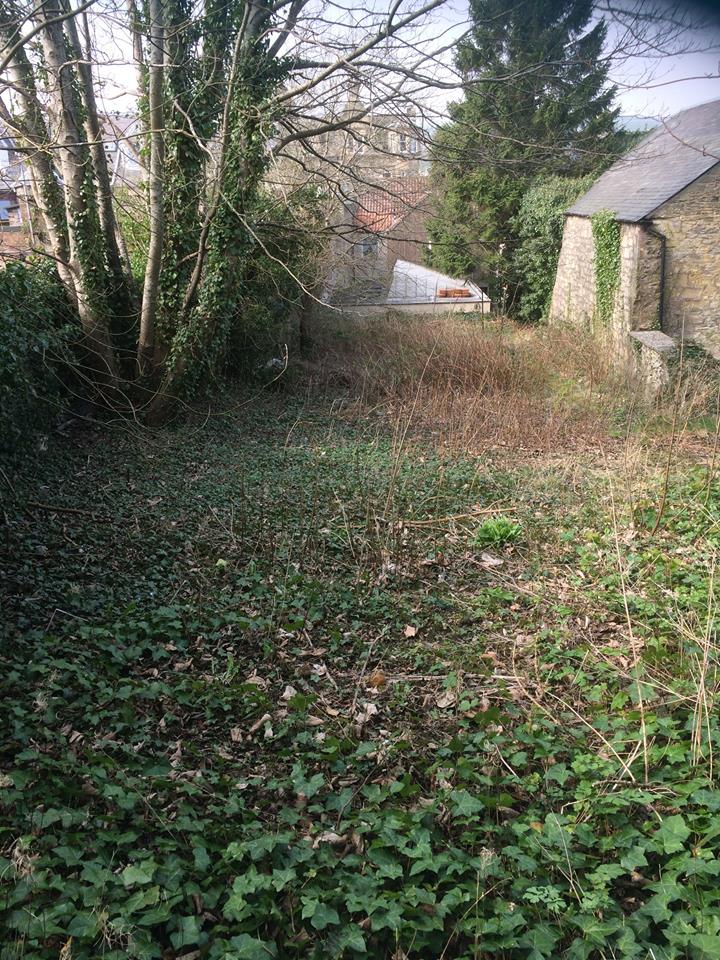 FREE TRAINING with ABUNDANT BORDERSWe are working to create a network of local food production in the Scottish Borders and, with the support of the Salvation Army, Awards 4 All and the People’s Postcode Lottery, we are offering FREE training places in Hawick.Starting Tuesday 24th April and running EVERY TUESDAY until 3rd July, the course will help you learn how to grow fresh fruit and vegetables and create a fabulous food garden behind the Salvation Army Community Store, High Street. Only 15 places available so contact Karen asap to book a place.FREE TRAINING with ABUNDANT BORDERSWe are working to create a network of local food production in the Scottish Borders and, with the support of the Salvation Army, Awards 4 All and the People’s Postcode Lottery, we are offering FREE training places in Hawick.Starting Tuesday 24th April and running EVERY TUESDAY until 3rd July, the course will help you learn how to grow fresh fruit and vegetables and create a fabulous food garden behind the Salvation Army Community Store, High Street. Only 15 places available so contact Karen asap to book a place.FREE TRAINING with ABUNDANT BORDERSWe are working to create a network of local food production in the Scottish Borders and, with the support of the Salvation Army, Awards 4 All and the People’s Postcode Lottery, we are offering FREE training places in Hawick.Starting Tuesday 24th April and running EVERY TUESDAY until 3rd July, the course will help you learn how to grow fresh fruit and vegetables and create a fabulous food garden behind the Salvation Army Community Store, High Street. Only 15 places available so contact Karen asap to book a place.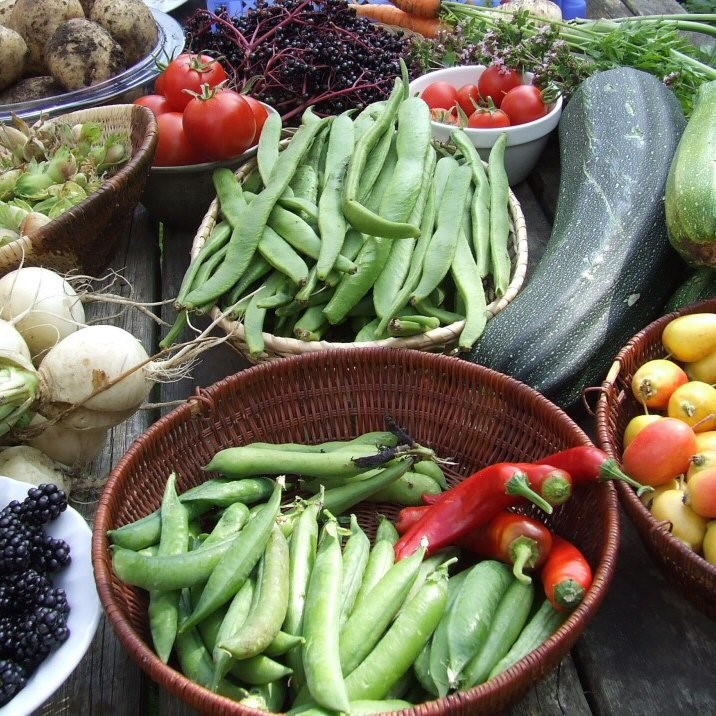 All Equipment ProvidedNo previous experience necessaryContact: Karen via emailrobin@abundantborders.org.ukTelephone: 07885 905090www.abundantborders.org.ukAll Equipment ProvidedNo previous experience necessaryContact: Karen via emailrobin@abundantborders.org.ukTelephone: 07885 905090www.abundantborders.org.ukAll Equipment ProvidedNo previous experience necessaryContact: Karen via emailrobin@abundantborders.org.ukTelephone: 07885 905090www.abundantborders.org.uk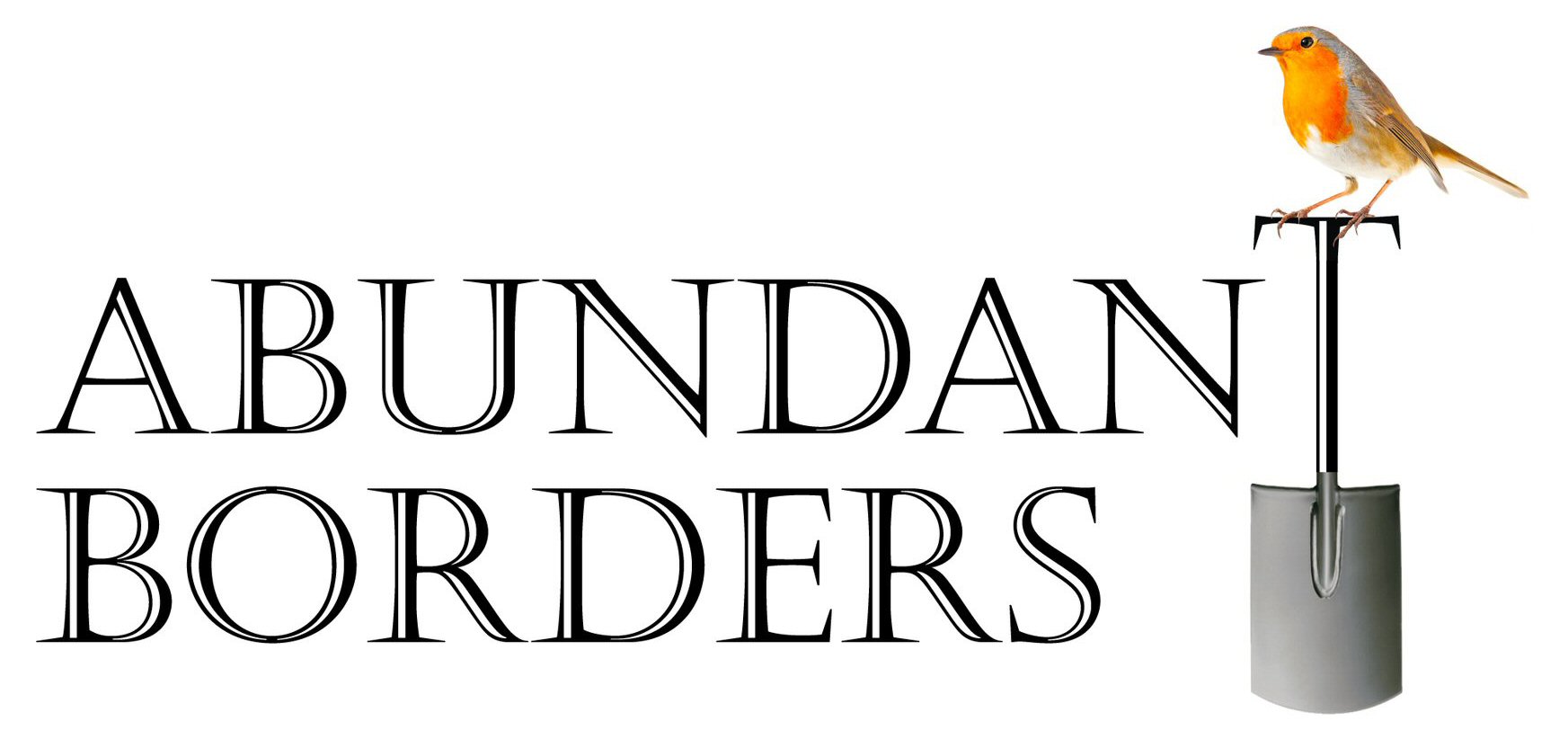 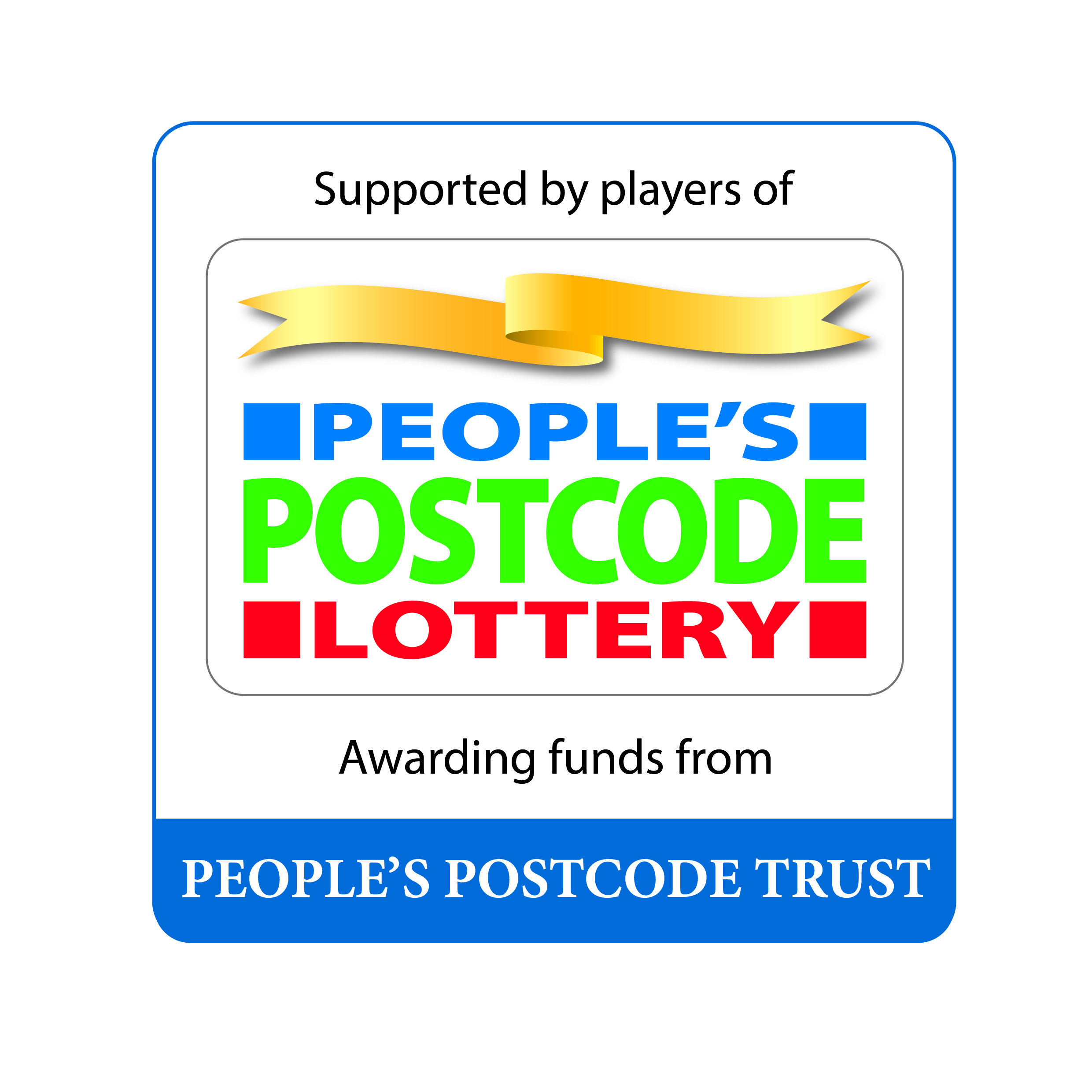 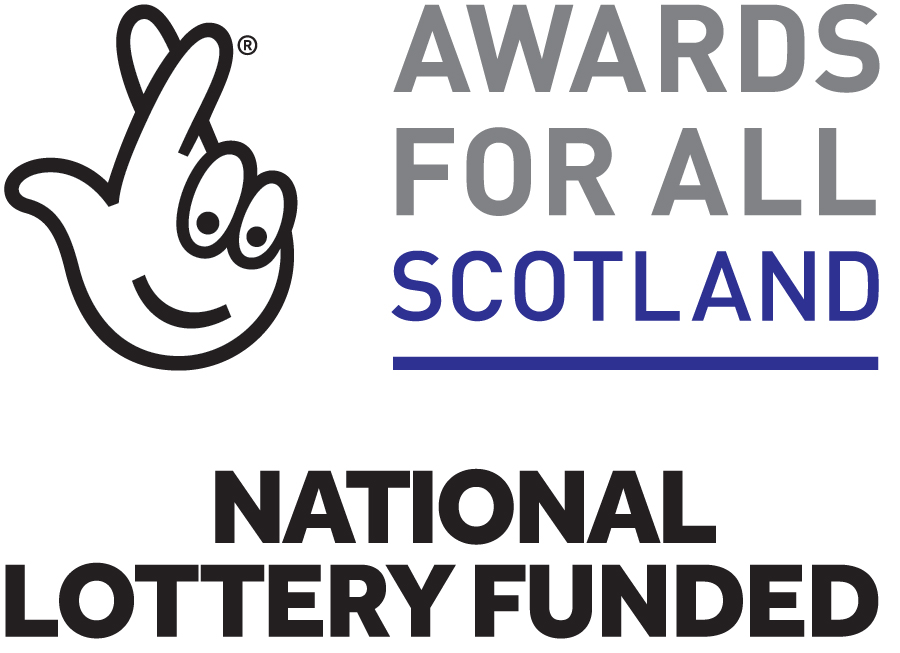 